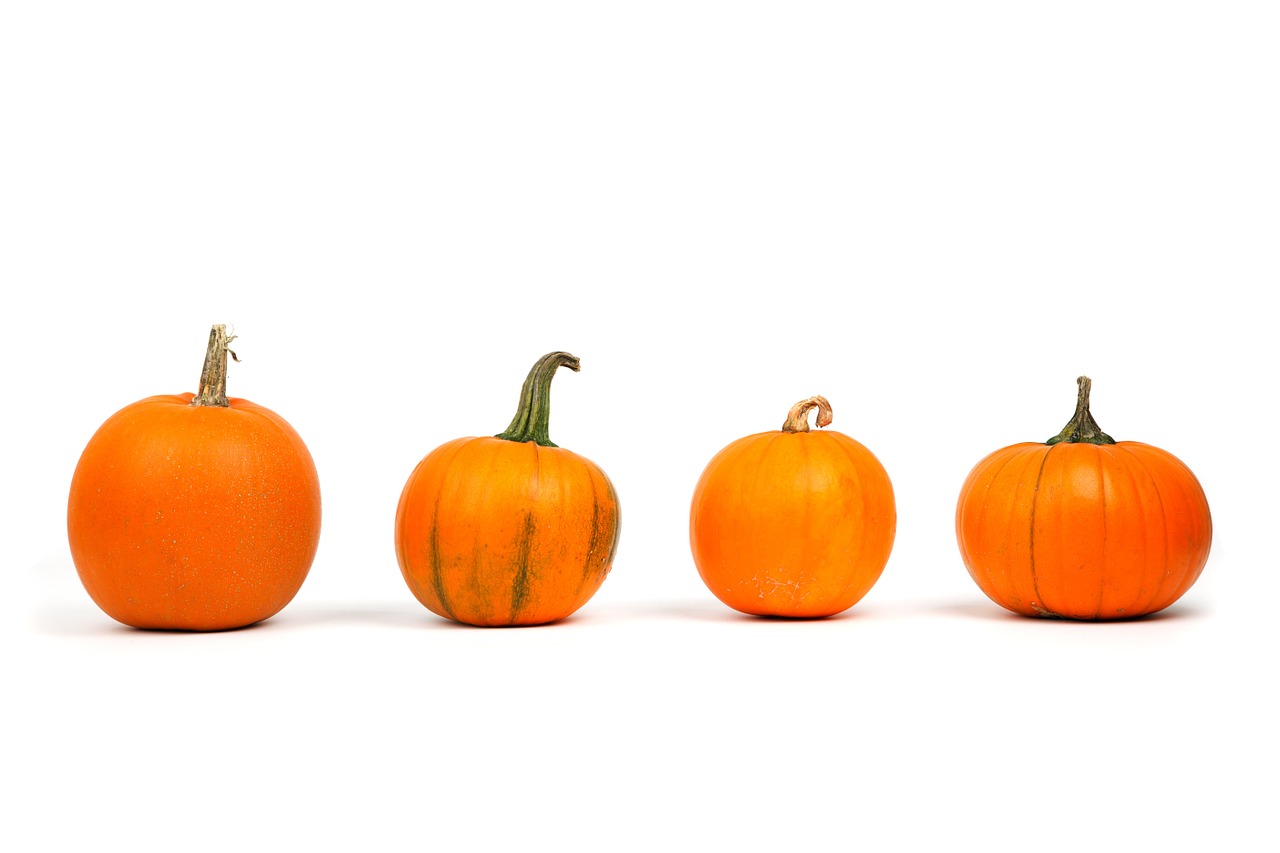 VILKAVIŠKIO VAIKŲ LOPŠELIS-DARŽELIS „PASAKA“TVIRTINUDirektorėDainora Daniliauskienė2018-10-312018 M. LAPKRIČIO MĖNESIO VEIKLOS PLANAS2018-10-31Vilkaviškis________________________________Eil. Nr.Renginio pavadinimasDataAtsakingasBendrųjų ir vadybinių kompetencijų tobulinimas. Edukacija.Bendrųjų ir vadybinių kompetencijų tobulinimas. Edukacija.Bendrųjų ir vadybinių kompetencijų tobulinimas. Edukacija.Bendrųjų ir vadybinių kompetencijų tobulinimas. Edukacija.Seminaras Vilkaviškio vaikų lopšelio-darželio „Pasaka“ pedagogams: „Edukacinės bei mokymosi aplinkos kaip „trečiojo pedagogo“ vaidmuo mokymui(si) ikimokyklinėje/priešmokyklinėje įstaigoje“7 d.9 val.DirektorėDainora DaniliauskienėDirektorės pavaduotoja ugdymuiVilija Bulevičienė Lektorė edukologijos dr.Asta Tamušauskaitė Gerosios patirties sklaida psichologams: „Dermė tarp psichologų atestacijos ir kvalifikacijos“23 d.13 val.Direktorės pavaduotoja ugdymuiVilija BulevičienėPsichologėAgnė RybakovaRenginiai, projektinė veikla.Renginiai, projektinė veikla.Renginiai, projektinė veikla.Renginiai, projektinė veikla.eTwinning projektas „Darželis ir šeima – du vaiko gyvenimą formuojantys pasauliai!“		Rugsėjo- birželio mėn.Grupių auklėtojosDaiva BurdulienėLina BlažaitienėeTwinning projektas „eTwinning unites us“ (9-ta „Pelėdžiukų“ grupė)Virtualus susipažinimo renginys, logotipo kūrimasSpalio-vasario mėn.2 d.Grupės auklėtojaDaiva BurdulienėPokalbis-diskusija, praktinis užsiėmimas „Sveiki dantukai, gražūs dantukai“„Pelėdžiukai“„Voveriukai“„Paukšteliai“„Ežiukai“6 d.13 d.20 d.27 d.Visuomenės sveikatos specialistėReda TamošaitienėGrupių auklėtojosVyresniosios auklėtojos Jolantos Galeckienės atviros ugdomosios veiklos, 8-oje „Ežiukų“ grupėje        8 d.   15 d.    9 val.      22 d.Direktorės pavaduotoja ugdymuiVilija Bulevičienė Grupės auklėtojaJolanta GaleckienėKybartų mokyklos-darželio „Ąžuoliukas“ direktorė Ineta GrudzinskaitėVilkaviškio vaikų lopšelio-darželio „Eglutė“ auklėtoja metodininkė Andželika JankauskienėProjektas „Mes esame pasaulio dalelė, o visas pasaulis yra mumyse“, skirtas Vydūno metams, minint jo 150-ąsias gimimo metines„Jo ga ga – mano įdomi mankšta“Autoportretų paroda „Aš ir mano pasaulis“„Pasivaikščiojimas su Vydūnu“9 d.16 d.23 d.Direktorės pavaduotoja ugdymuiVilija Bulevičienė Meninio ugdymo pedagogėEdita AndriulionienėGrupių auklėtojos:Daiva BurdulienėLina BlažaitienėJolanta GaleckienėLogopedėRaminta SkrinskienėVilkaviškio viešojoje bibliotekoje šiaurės šalių bibliotekų savaitė „Šiaurės herojai“Piešinių paroda „Iliustracijos pagal Šiaurės šalių rašytojų knygeles“Filmų popietė „Astridos Lindgren ir Tuvės Janson kūrinių vaikams ekranizacijos“12-18 d.15 d.10 val.Meninio ugdymo pedagogėNeringa MikulytėGrupės auklėtojosDaiva BurdulienėJolanta GaleckienėTolerancijos diena „Meilė atrakina širdies duris“16 d.10 val.PsichologėAgnė RybakovaSocialinė pedagogėEdita MozūraitienėSvečiuose „Varnelės“ teatro spektaklis „Grybautojas ir zuikiai“20 d.11 val.Direktorės pavaduotoja ugdymuiVilija Bulevičienė Meninio ugdymo pedagogėEdita AndriulionienėEdukacinė išvyka į Kauno pramogų centrą MegojeCORIUCITY pažinimo erdvių integruotos žaidybinės, edukacinės veiklos ir aktyvios pramogos vaikamsZOOPARK pažintis su gyvūnais28 d.DirektorėDainora DaniliauskienėDirektorės pavaduotoja ugdymuiVilija BulevičienėGrupių auklėtojosDaiva BurdulienėJolanta GaleckienėLina BagdonienėLina ŽemaitienėLaima ŠneiderienėKonsultavimas, informavimas, veiklos stebėsena.Konsultavimas, informavimas, veiklos stebėsena.Konsultavimas, informavimas, veiklos stebėsena.Konsultavimas, informavimas, veiklos stebėsena.Individualios pedagogų konsultacijos kvalifikacijos tobulinimo (si), programų rengimo, gerosios patirties sklaidos klausimaisVisą mėnesįDirektorėDainora DaniliauskienėDirektorės pavaduotoja ugdymuiVilija BulevičienėAtaskaitos, žinios, informacija.Ataskaitos, žinios, informacija.Ataskaitos, žinios, informacija.Ataskaitos, žinios, informacija.Mokytojų ir pagalbos mokiniui specialistų (išskyrus psichologus) atestacijos 2019-2021 metų programų pateikimas steigėjui tvirtinti30 d.Direktorės pavaduotoja ugdymuiVilija BulevičienėSpecialiojo ugdymo grupių vaikų lankymo suvestinės pateikimas31 d.Direktorės pavaduotoja ugdymuiVilija BulevičienėVaikų lankomumo apskaitos tabelių suvestinė31 d.Direktorės pavaduotoja ugdymuiVilija BulevičienėGrupių auklėtojosSocialines pašalpas gaunančių šeimų sąrašo pateikimas31 d.Socialinė pedagogėEdita MozūraitienėRefleksija.Refleksija.Refleksija.Refleksija.Pasidalijimas gauta informacija iš kursų, seminarų, mokymųVisąmėnesįDirektorėDainora DaniliauskienėDirektorės pavaduotoja ugdymuiVilija Bulevičienė